Quels apprentissages privilégier au cours de religion ?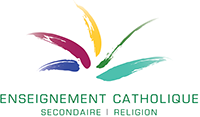 En matière d’apprentissages, la crise sanitaire que nous sommes en train de vivre met en évidence de manière accrue le caractère particulier du cours de religion.Une discipline scolaire à part entièreDiscipline scolaire à part entière, le cours de religion catholique a un contenu spécifique : les données de la religion catholique et la morale inspirée par cette religion. (…) Puisqu’il s’agit d’un cours, le cours de religion catholique comporte les mêmes exigences que les autres cours.A l’instar des autres disciplines, le cours de religion aura par conséquent toute sa place au cœur des apprentissages des élèves.Un cours « à part »De par son caractère confessionnel et son incontournable enracinement dans l’existence des élèves, le cours de religion se donne comme finalités de :Favoriser la croissance en humanité des élèves en les mettant, à propos de la question du sens, en situation de confrontation avec l’événement Jésus-Christ.Rechercher et construire du sens pour comprendre à la lumière de la foi chrétienne les grandes problématiques humaines.Découvrir la foi chrétienne, sa cohérence et sa pertinence.Si un cours de religion digne de ce nom ne peut faire l’impasse sur la mobilisation de savoirs et de savoir-faire appropriés, on veillera par conséquent, en cette période si particulière, à éviter l’écueil de ce que l’on appelle généralement les « savoirs morts ».Dans ses différents aspects (humain, social, économique, médical, éthique, etc.) le contexte actuel constitue un formidable « matériau » pour permettre aux jeunes de prendre du recul, de réfléchir à ce qu’ils vivent tous - sans exception - pour le moment, et d’y trouver du sens à la lumière de l’Evangile.Du point de vue méthodologiqueEn proposant aux élèves des ressources adaptées et en se référant aux niveaux de maîtrise des compétences proposés par le programme de religion, on veillera à privilégier les compétences disciplinaires qui se prêtent plus spécifiquement à un travail de réflexion sur les différents aspects de la crise sanitaire actuelle, par exemple :C.D.2 – Décoder le mode de relation au religieux.C.D.4 – Interroger et se laisser interroger par les sciences et les sciences humainesC.D.5 – Pratiquer le questionnement philosophiqueC.D.6 – Discerner les registres de réalité du langageC.D.7 – Expliciter le sens des symboles et des ritesC.D.8 – Construire une argumentation éthiqueC.D.11 – Discerner et analyser la dimension sociale de la vie humaineLe cours de religion a un rôle important à jouer dans l’éducation des jeunes à la philosophie et à la citoyenneté. Ici aussi, en fonction des pistes méthodologiques que l’on choisira de suivre, on veillera à raccrocher le travail des élèves à ce qui est fixé par le programme d’EPC :N’hésitez pas à prendre contact avec l’équipe des conseillers :Benjamin Stiévenart (responsable de secteur) : benjamin.stievenart@segec.beAxel Hoorelbeke (diocèse de Tournai) : axel.hoorelbeke@segec.beIngrid Busa (diocèses de Liège et de Namur) : ingrid.busa@segec.beDidier Xhrouet (diocèse de Malines-Bruxelles) : didier.xhrouet@segec.beVinciane Pirotte (diocèse de Malines-Bruxelles) : vinciane.pirotte@segec.beMireille Fontaine (diocèse de Malines-Bruxelles) : mireille.fontaine@segec.beD11.1 A partir de l’étonnement, formuler des questions à portée philosophique5.2 Elargir sa perspective6.1. Reconnaître la pluralité des valeursD2UAA 2.1.3. Stéréotypes, préjugés et discriminationsUAA 2.1.5. Légitimité et légalité de la normeD3UAA 3.1.1. Vérité et pouvoirUAA 3.1.3. BioéthiqueUAA 3.1.4. Liberté et responsabilité